EK-2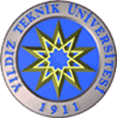 YILDIZ TEKNİK ÜNİVERSİTESİDÖNER SERMAYE ARAŞTIRMA VE GELİŞTİRME, TASARIM VE YENİLİK PROJELERİ/FAALİYETLERİ DEĞERLENDİRME FORMUProje/Faaliyet Adı		:Proje/Faaliyet Yürütücüsü	:İlgili Birim	:A, B ve C değerlendirme bölümlerindeki sorular, 0 - 5 arasında tam sayılı puan verilerek değerlendirilecektir.A) PROJENIN/FAALİYETİN AR-GE NİTELİĞİ VE TEKNOLOJİK YÖNÜB) PROJE/FAALİYET ÇIKTILARININ EKONOMİK YARARA VE ULUSAL KAZANIMA DÖNÜŞEBİLİRLİĞİ C) Proje/FAALİYET planı, iş paketi tanımları ve proje/FAALİYET ekibinin proje/FAALİYET için uygunluğuHakem BildirimiDeğerlendirme SorusuPuan(0-5 Arası)1. Teknolojik gelişme içeren bir projedir/faaliyettir.2. Proje/Faaliyet uluslararası/ulusal alanda yenilik içermektedir.3. Proje/Faaliyet ulusal bilimsel/teknolojik bilgi birikimine katkı sağlamaktadır.4. Blgi ve teknoloji transferi ile ulusal bir soruna çözüm getirmeye yöneliktir.5. Projenin Faaliyetin yeni Ar-Ge projelerine/faaliyetlerine öncü olma potansiyeli vardır.6. Mevcut durumun (teknoloji, yöntem, ürün, süreç, teknik, sistem) iyileştirilmesi amaçlanmaktadır.7. Projenin/Faaliyetin Ar-Ge yönü teknolojik dışa bağımlılığı azalmaya/ortadan kadırmaya yöneliktir.8. Projenin/Faaliyetin Ar-Ge çalışması disiplinler	arası ve grup çalışmalarını içermektedir.9. Proje/Faaliyet çıktılarının ulusal/uluslararası kongre/sempozyumlarda sözlü/poster olarak sunulma ihtimali yüksektir10. Proje/Faaliyet çıktılarının uluslararası saygın etki faktörü yüksek dergi ve/veya kitaplarda yayınlanma potansiyeli bulunmaktadır.Bölüm A Puanı Değerlendirme SorusuPuan(0-5 Arası)1. Proje/Faaliyet çıktısı ulusal ölçekte sanayi kuruluşunun rekabet gücünü artırıcı niteliktedir.2. Proje/Faaliyet çıktısı yeni bir pazar veya kullanım alanı oluşturmaktadır.3. Proje /Faaliyet çıktısı ithal edilen bir ürünün yerini alabilecek, dışa bağımlılığı azaltmaya/ortadan kaldırmaya katkı sağlayabilecektir.4. Proje/Faaliyet çıktılarının patent(ler)e konu olabilme ve ihraç edilebilme potansiyeli vardır.5. Proje/Faaliyet çıktıları ülkemizde bir alanda var olan eksikliği gidermeye katkı sağlayabilecektir.Bölüm B PuanıDeğerlendirme SorusuPuan(0-5 Arası)1. Proje/Faaliyet planı hedeflere ulaşmayı sağlayabilecek türden ayrıntılı bir şekilde kaleme alınmıştır.2. Proje/Faaliyet planı Ar-Ge faaliyetinin tüm aşamalarını kapsamaktadır.3. Proje/Faaliyet iş planı gerçekçi hazırlanmıştır. İş paketlerinde yer alan faaliyetlerin gerçekleştirilmesi ile proje/faaliyet hedeflerine ulaşılma potansiyeli yüksektir.4. Proje/Faaliyet yürütücüsünün projeyi/faaliyeti yürütebilmek için yeterli tecrübesi ve bilimsel yeterliliği vardır.5. Proje/Faaliyet ekibinin projeyi/faaliyeti gerçekleştirebilmek için yeterliliği (nitelik, nicelik, süreklilik ve iş gücü yönlerinden) vardır.Bölüm C PuanıProje/Faaliyet Toplam Puanı……………………………………………………………………………………………………………………………………………………………………………………………………başlıklı projenin/faaliyetin değerlendirilmesinde hakem olarak şahsıma verilen proje/faaliyet önerisi kapsamındaki tüm bilgi, belge ve fikirleri ilgili Kurum / Kuruluşa ait korunacak gizli bilgi olarak kabul edeceğimi; bu bilgi, belge ve fikirleri üçüncü taraflara herhangi bir yolla aktarmayacağım gibi kişisel kazanç-çıkar amacıyla veya başka kişi-kuruluşların kazanç ve çıkarına yol açacak şekilde kullanmayacağımı taahhüt eder ve projenin/faaliyetin Yıldız Teknik Üniversitesi Döner Sermaye Ar-Ge, Tasarım ve Yenilik Projeleri/Faaliyetleri Değerlendirme Yönergesinde belirtilen hususlar esas alınarak tarafımca değerlendirildiğini bildiririm. .Tarih       : ……./……/………Ad-Soyad:İmza:Not:  Hazırlanan Değerlendirme Formu’nun tüm sayfaları paraflanmalıdır